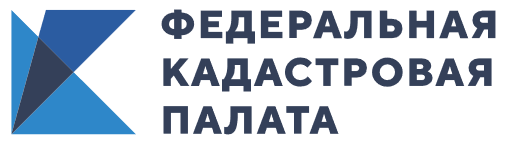 Кадастровая палата консультирует по вопросам недвижимостиКадастровая палата по Уральскому федеральному округу предоставляет населению консультационные, справочные и аналитические услуги в сфере оборота недвижимости. «Теперь жители области имеют возможность обратиться к специалистам Кадастровой палаты за дополнительными услугами: будь то подготовка договора купли-продажи, дарения или же консультация по документам, необходимым для сделки с объектами недвижимости, и многое другое. Услуги предоставляются госучреждением согласно установленным тарифам», рассказал заместитель директора филиала Кадастровой палаты по Уральскому федеральному округу Юрий Белоусов. Кадастровая палата оказывает консультации с целью повышения качества услуг и развития рынка недвижимости. Специалисты предоставляют гражданам информацию, необходимую для совершения сделок с недвижимостью, помогают подготовить пакет документов, составить договор и многое другое. Кроме того, консультации специалистов Кадастровой палаты помогут собственникам недвижимости предотвратить действия мошенников. Государственное учреждение гарантирует качество консультационных услуг.Консультационные услуги, связанные с подготовкой проектов договоров в простой письменной форме (купли-продажи, дарения и т.п.) оказываются в офисах Кадастровой палаты, расположенных на территории Свердловской области.Получить подробную информацию о порядке оказания услуги можно по телефону (343) 295-07-00 (доб. 2039), либо направив вопрос на адрес электронной почты: seminar@ural.kadastr.ru.